Додаток 3до Національного положення (стандарту) бухгалтерського обліку в державному секторі 101 «Подання фінансової звітності»Додаток 3до Національного положення (стандарту) бухгалтерського обліку в державному секторі 101 «Подання фінансової звітності»Додаток 3до Національного положення (стандарту) бухгалтерського обліку в державному секторі 101 «Подання фінансової звітності»Додаток 3до Національного положення (стандарту) бухгалтерського обліку в державному секторі 101 «Подання фінансової звітності»Додаток 3до Національного положення (стандарту) бухгалтерського обліку в державному секторі 101 «Подання фінансової звітності»КОДИКОДИКОДИКОДИДата (рік, місяць, число)Дата (рік, місяць, число)Дата (рік, місяць, число)Дата (рік, місяць, число)2023010101УстановаХмельницький професійний ліцейХмельницький професійний ліцейХмельницький професійний ліцейза ЄДРПОУ03071176030711760307117603071176ТериторіяХмельницькийХмельницькийХмельницькийза КАТОТТГUA68040470010096613UA68040470010096613UA68040470010096613UA68040470010096613Організаційно-правова форма господарюванняДержавна організація (установа, заклад)Державна організація (установа, заклад)Державна організація (установа, заклад)за КОПФГ425425425425Орган державного управлінняМіністерство освіти і науки УкраїниМіністерство освіти і науки УкраїниМіністерство освіти і науки Україниза КОДУ11085110851108511085Вид економічної діяльностіПрофесійно-технічна освітаПрофесійно-технічна освітаПрофесійно-технічна освітаза КВЕД85.3285.3285.3285.32Одиниця виміру: грнПеріодичність:  річнаЗвітпро рух грошових коштівЗвітпро рух грошових коштівЗвітпро рух грошових коштівЗвітпро рух грошових коштівЗвітпро рух грошових коштівЗвітпро рух грошових коштівЗвітпро рух грошових коштівЗвітпро рух грошових коштівЗвітпро рух грошових коштівза 2022 рікза 2022 рікза 2022 рікза 2022 рікза 2022 рікза 2022 рікза 2022 рікза 2022 рікза 2022 рікФорма №3-дсФорма №3-дсФорма №3-дсФорма №3-дсСтаттяСтаттяКод рядкаЗа звітний періодЗа звітний періодЗа аналогічний період попереднього рокуЗа аналогічний період попереднього рокуЗа аналогічний період попереднього рокуЗа аналогічний період попереднього року112334444I. Рух коштів у результаті операційної діяльностіI. Рух коштів у результаті операційної діяльностіI. Рух коштів у результаті операційної діяльностіI. Рух коштів у результаті операційної діяльностіI. Рух коштів у результаті операційної діяльностіI. Рух коштів у результаті операційної діяльностіI. Рух коштів у результаті операційної діяльностіI. Рух коштів у результаті операційної діяльностіI. Рух коштів у результаті операційної діяльностіНадходження від обмінних операцій:Надходження від обмінних операцій:------бюджетні асигнуваннябюджетні асигнування3000231513192315131921216937212169372121693721216937надходження від надання послуг (виконання робіт)надходження від надання послуг (виконання робіт)3005686886568688655518247551824755182475518247надходження від продажу активівнадходження від продажу активів3010--7580758075807580інші надходження від обмінних операційінші надходження від обмінних операцій3015------Надходження від необмінних операцій:Надходження від необмінних операцій:------податкові надходженняподаткові надходження3020------неподаткові надходженнянеподаткові надходження3025------трансферти, з них:трансферти, з них:3030------кошти трансфертів, отримані від органів  державного управліннякошти трансфертів, отримані від органів  державного управління3031------надходження до державних цільових фондівнадходження до державних цільових фондів3040------інші надходження від необмінних операційінші надходження від необмінних операцій3045198942198942184917184917184917184917Надходження грошових коштів за внутрішніми операціямиНадходження грошових коштів за внутрішніми операціями3050------Інші надходженняІнші надходження3090216550216550391167391167391167391167Усього надходжень від операційної діяльностіУсього надходжень від операційної діяльності3095304356763043567627318848273188482731884827318848Витрати за обмінними операціями:Витрати за обмінними операціями:------витрати на  виконання бюджетних програмвитрати на  виконання бюджетних програм3100191290111912901118619550186195501861955018619550витрати на виготовлення продукції (надання послуг, виконання робіт)витрати на виготовлення продукції (надання послуг, виконання робіт)3110558230455823044877003487700348770034877003------витрати з продажу активіввитрати з продажу активів3115------інші витрати за обмінними операціямиінші витрати за обмінними операціями3120--2994299429942994Витрати за необмінними операціями:Витрати за необмінними операціями:------трансферти, з них:трансферти, з них:3125------кошти трансфертів органам державного управління інших рівнівкошти трансфертів органам державного управління інших рівнів3126------інші витрати за необмінними операціямиінші витрати за необмінними операціями3130546793554679353298111329811132981113298111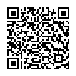 202300000037231932202300000037231932АС  " Є-ЗВІТНІСТЬ "ст. 1 з 3ст. 1 з 3ст. 1 з 3ст. 1 з 3Витрати грошових коштів за внутрішніми операціями3135----Інші витрати3180216550391167391167391167Усього витрат від операційної діяльності319030395800271888252718882527188825Чистий рух коштів від операційної діяльності319539876130023130023130023II. Рух коштів у результаті інвестиційної діяльностіII. Рух коштів у результаті інвестиційної діяльностіII. Рух коштів у результаті інвестиційної діяльностіII. Рух коштів у результаті інвестиційної діяльностіII. Рух коштів у результаті інвестиційної діяльностіII. Рух коштів у результаті інвестиційної діяльностіНадходження від продажу:----фінансових інвестицій3200----основних засобів3205----інвестиційної нерухомості3210----нематеріальних активів3215----незавершених капітальних інвестицій3220----довгострокових біологічних активів3225----Надходження цільового фінансування323060185416174161741617Інші надходження3235----Усього надходжень від інвестиційної діяльності324060185416174161741617Витрати на придбання:----фінансових інвестицій3245----основних засобів325060185416174161741617інвестиційної нерухомості3255----нематеріальних активів3260----незавершених капітальних інвестицій3265----довгострокових біологічних активів3270----Інші витрати3285----Усього витрат від інвестиційної діяльності329060185416174161741617Чистий рух коштів від інвестиційної діяльності3295----III. Рух коштів у результаті фінансової діяльностіIII. Рух коштів у результаті фінансової діяльностіIII. Рух коштів у результаті фінансової діяльностіIII. Рух коштів у результаті фінансової діяльностіIII. Рух коштів у результаті фінансової діяльностіIII. Рух коштів у результаті фінансової діяльностіНадходження від:----повернення кредитів3300----отримання позик3305----отримання відсотків (роялті)3310----Інші надходження3340----Усього надходжень від фінансової діяльності3345----Витрати на:----надання кредитів3350----погашення позик3355----сплату відсотків3360----Інші витрати3380----Коригування3385----Усього витрат від фінансової діяльності3390----Чистий рух коштів від фінансової діяльності3395----Чистий рух коштів за звітний період340039876130023130023130023Залишок коштів на початок року3405164090---Залишок коштів отриманий3410-340673406734067Залишок коштів перерахований3415----Вплив зміни валютних курсів на залишок коштів3420----Залишок коштів на кінець року3425203966164090164090164090* Надходження в натуральній формі194442157867157867157867202300000037231932АС  " Є-ЗВІТНІСТЬ "ст. 2 з 3ст. 2 з 3ст. 2 з 3* Витрати в натуральній формі194442157867157867157867Керівник (посадова особа)Григорій СТАНІСЛАВГригорій СТАНІСЛАВГригорій СТАНІСЛАВГригорій СТАНІСЛАВГоловний бухгалтер (спеціаліст,на якого покладено виконанняобов’язків бухгалтерської служби)Ольга ЛЕГКАОльга ЛЕГКАОльга ЛЕГКАОльга ЛЕГКА202300000037231932АС  " Є-ЗВІТНІСТЬ "ст. 3 з 3ст. 3 з 3ст. 3 з 3